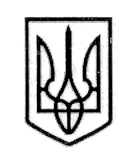 У К Р А Ї Н А СТОРОЖИНЕЦЬКА МІСЬКА РАДА СТОРОЖИНЕЦЬКОГО РАЙОНУЧЕРНІВЕЦЬКОЇ ОБЛАСТІВИКОНАВЧИЙ КОМІТЕТР І Ш Е Н Н Я9 квітня 2019 року                                                                                       № 49Про організацію культурно-дозвіллєвоїдіяльності на території  Сторожинецькоїміської об’єднаної територіальної громадиЗаслухавши інформацію провідного спеціаліста відділу культури, туризму та з питань діяльності засобів масової інформації Сторожинецької міської ради Гаврилюка А.О. про організацію культурно-дозвіллєвої діяльності на території  Сторожинецької міської об’єднаної територіальної громади, керуючись ст.17,18, п.1 «а» ст. 32 Закону України «Про місцеве самоврядування в Україні», ВИКОНАВЧИЙ КОМІТЕТ МІСЬКОЇ РАДИ ВИРІШИВ:1. Інформацію провідного спеціаліста відділу культури, туризму та з питань діяльності засобів масової інформації Сторожинецької міської ради Гаврилюка А.О. прийняти до відома.2. Відділу культури, туризму та з питань діяльності засобів масової інформації (Сушинська Г.П.) при проведенні заходів враховувати запити жителів Сторожинецької міської об’єднаної територіальної громади.3. Рекомендувати Сторожинецькому ВП ГУНП в Чернівецькій області (Степанов С.І.) забезпечувати охорону громадського порядку та попереджувати виникнення надзвичайних ситуацій під час проведення заходів.4. Координацію роботи з виконання даного рішення покласти на відділ культури, туризму та з питань діяльності засобів масової інформації (Сушинська Г.П.).5. Контроль за виконанням даного рішення покласти на першого заступника міського голови Брижака П.М.Сторожинецький міський голова                                          М.М. КарлійчукІнформація про організацію культурно-дозвіллєвої діяльності на території  Сторожинецької міської об’єднаної територіальної громадиОрганізацію культурно-дозвіллєвої діяльності здійснюють працівники закладів культури Сторожинецької міської об’єднанної територіальної громади спільно з бібліотечними установами та школами естетичного виховання. При Сторожинецькій міській раді функціонує 18 закладів клубного типу, 19 бібліотечних установ 2 музичних школи та 1 художня школа.Заклади культури спрямовують свою роботу відповідно до напрямку роботи та річних планів. Слід відзначити, що основними напрямами роботи закладів культури являється національно-патріотичне виховання, відродження збереження та розвиток народних  звичаїв та  традицій, морально-благодійницька робота.Протягом 2019 року закладами культури було проведено заходи «Різдвяного циклу». Колективи Сторожинецької ОТГ взяли участь у районному фольклорному святі « Від Різдва Христового до Йордану».Вже традиційним в Сторожинецькій об’єднаній територіальній громаді став благодійний конкурс «Успішна Пані Підгіря», цього річ взяли участь  7 учасниць, перемогу здобула директор Народного дому с. Стара Жадова Флорескул Олеся Юріївна.В районному Будинку національних культур пройшов щорічний традиційний огляд - конкурс читців – декламаторів «Хвилююче слово Пророка», в якому взяли участь  25 учасника клубних установ Сторожинецької ОТГ. У місті Сторожинець відбулися урочистості з нагоди відзначення Шевченківських днів під час яких присутні мали змогу вшанувати пам'ять Т.Г.Шевченка покладанням квітів та  переможці конкурсу декламували  вірші поета. Понад 400 талановитих юних обдарувань Буковини взяли участь у десятому регіональному фестивалі-конкурсі мистецтв «Джерело надій», який проходив у Сторожинецькому районному Будинку національних культур за підтримки управління культури облдержадміністрації. Де також брали участь танцювальний колектив с.Стара Жадова та сольні вокальні виконавці Сторожинецької ОТГ.Всі заклади культури спільно з бібліотечними працівниками проводили заходи, зустрічі та вшанування пам’яті воїнів інтернаціоналістів, а 14 лютого в місті Сторожинець відбулася хода  з нагоди 30- річниці виведення військ, під час якої вшанували пам'ять загиблих воїнів Афганців.Скорботною хвилиною мовчання жителі міста 20 лютого  вшанували пам'ять Героїв Небесної Сотні. Закладами культури оформлені постійні виставки Героїв Небесної Сотні, Героїв Підгір’я та учасників АТО.Колективи народної творчості постійно працюють над оновленням репертуару, беруть участь у районних, обласних конкурсах, фестивалях, приймають активну участь у різноманітних заходах міста та району. Протягом 2019 року відділом культури, туризму та з питань діяльності засобів масової інформації Сторожинецької міської ради планується продовжити організовувати заходи які б відповідали запитам населення громади. Серед найбільших заходів планується провести до Великодніх свят виставку та великодній розпис писанки майстринями Сторожинецької ОТГ, День перемоги, тиждень вишиванки, День міста Сторожинець, свято національних культур «Барви Сторожинеччини», День молоді, започаткувати Фольклорно-етнографічний фестиваль, День незалежності, провести конкурс «Гордість Сторожинеччини», відзначення 3-ї річниці утворення Сторожинецької ОТГ та проведення Новорічно Різдвяних свят.Начальник відділу культури, туризму та з питань діяльностізасобів масової інформації                                                       Г.П.Сушинська               Підготував:Г.П.СушинськаПогоджено:                  І.Г.МатейчукП.М.БрижакА.Г.ПобіжанМ.М.БаланюкГ.М.Олійник